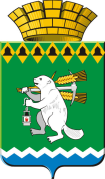  ОБЩЕСТВЕННАЯ  ПАЛАТА Артемовского городского округа 623780, Свердловская область, город Артемовский, площадь Советов,3СоставОбщественной палаты Артёмовского городского округа 2018 – 2021гг№ п/пФамилия Имя ОтчествоМесто работы, должность1Анчугов Петр ИвановичПенсионер 2Бадигова Людмила РудольфовнаПенсионерка3Быстраков Геннадий НиколаевичПенсионер,  Председатель Общественной организации  инвалидов Артемовского городского округа  «Союз» Чернобыль»4Воронцов Андрей ВладимировичДиректор Артемовского Фонда предпринимательства5Галочкин Николай ИвановичДиректор Егоршинской строительной компании6Дербенева Людмила ПавловнаПенсионерка, Председатель  Артемовского структурного подразделения Свердловской региональной общественной организации «Форум женщин Урала»7Калугина Раиса АлександровнаПредседатель Общественной палаты Почетный гражданин  Артемовского городского округа 8Кожевина Ирина ЕвгеньевнаДиректор ООО «Перспектива», газета «Все будет!»9Кудряшова Тамара ИвановнаПенсионерка,  Почетный гражданин   Артемовского городского округа О10Лисивненко Валерий Васильевич     Пенсионер, Почетный гражданин поселка  Буланаш,     член   территориального общественного самоуправления     поселка Буланаш11Мединский Константин НиколаевичИсполнительный директор АО «КМЗ»12Неустроев Владимир ФедоровичДиректор ГАУ «Красногвардейский ПНИ»13Подшивалова Ирина СеменовнаПенсионерка 14Пономарев Григорий ВалерьевичАтаман  НКО Хуторское казачье общество «Хутор Артемовский»15Пьянков Антон ОлеговичНе работающий,  инвалид, член Артемовской районной организации Общероссийской общественной организации «Всероссийское общество инвалидов», волонтер16Серегина Татьяна ВениаминовнаПенсионерка, Руководитель клуба «55+»17Тимофеева Надежда Александровна      Председатель  Артемовской городской организации     профсоюза работников народного образования и науки Российской Федерации 18Трушников Николай АлександровичНастоятель  местной православной религиозной организации Приход во имя святого пророка Божия Илии город Артемовский Свердловской области Каменской Епархии Русской Православной Церкви Прихода во имя св. пророка Божия Ильи19Шумейко Виктор АлексеевичПенсионер, Почетный гражданин поселка Буланаш20Щупов Эдуард Владимирович     Председатель  Артемовского городского отделенияобщероссийской общественной организации «Всероссийское добровольное пожарное общество», Президент Федерации бокса Артемовского городского округа21Южакова Нина ВладимировнаПенсионерка, Заместитель председателя  местного отделения Свердловской областной общественной организации ветеранов войны, труда, боевых действий, государственной службы, пенсионеров Артемовского городского округа